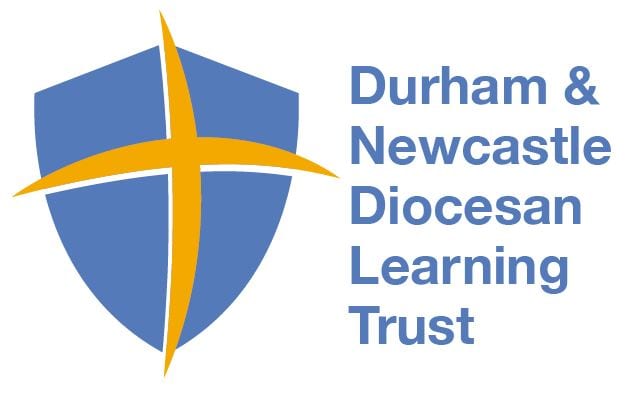 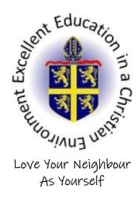 Physical Education Medium Term Plan- Spring 2This term students will learn and understand the rules of Gymnastics, practice the requisite skills, and demonstrate their abilities to perform various physical movements in a competitive game.Physical Education Medium Term Plan- Spring 2This term students will learn and understand the rules of Gymnastics, practice the requisite skills, and demonstrate their abilities to perform various physical movements in a competitive game.Year Group: 4      Topic- Gymnastics Year Group: 4      Topic- Gymnastics National Curricular Focus National Curricular Focus Develop strength and stamina through sustained periods of vigorous activity Practice and implement runs, leaps, jumps and locomotion in more complex sequencesWork collaboratively to perform with a partner  Develop strength and stamina through sustained periods of vigorous activity Practice and implement runs, leaps, jumps and locomotion in more complex sequencesWork collaboratively to perform with a partner  Lesson Objectives for weeks1-6
Lesson Objectives for weeks1-6
To be able to perform a sequence of 6 elements/gymnastics movements/shapesI can use compositional ideas including changes in speed and directionI can work with a partner to create a sequence I can perform to other peers To be able to travel over and under equipment with control and balanceI can perform a range of turnsI can jump off equipment using the correct techniqueI can change direction and speed in a sequence#I can show an increased range of flexibility I can travel over a bench/mat with fluency To be able to engage your core and hold positions with control (Back/Front support, Dome/dish shape)I can balance in an increase range of positionsTo be able to perform a sequence of 6 elements/gymnastics movements/shapesI can use compositional ideas including changes in speed and directionI can work with a partner to create a sequence I can perform to other peers To be able to travel over and under equipment with control and balanceI can perform a range of turnsI can jump off equipment using the correct techniqueI can change direction and speed in a sequence#I can show an increased range of flexibility I can travel over a bench/mat with fluency To be able to engage your core and hold positions with control (Back/Front support, Dome/dish shape)I can balance in an increase range of positionsAssessment covered in termAssessment covered in termAssessment statements from Progress in PE3. Balance, Agility and Co-ordination (Gymnastics)I can balance on my head, with my legs straight and toes pointed, with partner supporting if needed I can perform a handstand against a wall or using a partner for supportI can create symmetrical and asymmetrical balances with a partnerI can perform a sequence of 4 or more gymnastic movements that are linked (e.g. travel, jump, roll, stand, balance)I can jump from apparatus, using my body correctly to gain height and land safelyI can turn 180° when jumping to the right and leftI can always show a good gymnastic finishing positionI can use a range of available apparatus safely, with cautionI can balance on a narrow beam (upturned bench) independentlyI can travel showing different speeds, directions, foot patterns and levelsAssessment statements from Progress in PE3. Balance, Agility and Co-ordination (Gymnastics)I can balance on my head, with my legs straight and toes pointed, with partner supporting if needed I can perform a handstand against a wall or using a partner for supportI can create symmetrical and asymmetrical balances with a partnerI can perform a sequence of 4 or more gymnastic movements that are linked (e.g. travel, jump, roll, stand, balance)I can jump from apparatus, using my body correctly to gain height and land safelyI can turn 180° when jumping to the right and leftI can always show a good gymnastic finishing positionI can use a range of available apparatus safely, with cautionI can balance on a narrow beam (upturned bench) independentlyI can travel showing different speeds, directions, foot patterns and levelsVocabularyVocabularyFluencyContrasting Unison LowCombinationsFull turnHalf-turnSustainedExplosive Power ControlGroupDirection SpeedPartnerActionsCompositional LeapJumpLand 